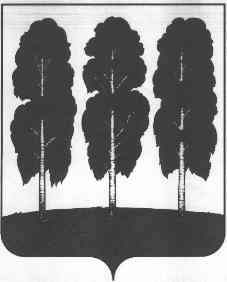 АДМИНИСТРАЦИЯ БЕРЕЗОВСКОГО РАЙОНАХАНТЫ-МАНСИЙСКОГО АВТОНОМНОГО ОКРУГА - ЮГРЫПОСТАНОВЛЕНИЕот  14.02.2019                                                     	   № 136пгт. БерезовоО внесении изменений в постановление администрации Березовского района от 25.09.2017 № 771 «О плане мероприятий («дорожной карте») по содействию развитию конкуренции в Березовском районе»Во исполнение распоряжения Правительства Ханты-Мансийского автономного округа – Югры от 10.07.2015 № 387-рп «О перечне приоритетных и социально значимых рынков товаров и услуг, плане мероприятий («дорожной карте») по содействию развитию конкуренции в Ханты-Мансийском автономном округе – Югре и признании утратившим силу распоряжения Правительства Ханты-Мансийского автономного округа – Югры от 04.07.2014 № 382-рп «О плане мероприятий («дорожной карте») «Развитие конкуренции в Ханты-Мансийском автономном округе – Югре»:1.	Внести в постановление администрации Березовского района 
от 25.09.2017 № 771 «О плане мероприятий («дорожной  карте») по содействию развитию конкуренции в Березовском районе» следующие изменения:1.1.	пункт 6 изложить в следующей редакции:«6.	Контроль за исполнением настоящего распоряжения возложить на заместителя главы Березовского района, председателя Комитета С.В. Ушарову.»; 1.2. приложение к постановлению администрации Березовского района от 25.09.2017 года № 771 «О плане мероприятий («дорожной  карте») по содействию развитию конкуренции в Березовском районе» изложить в следующей редакции согласно приложению к настоящему постановлению. 2. Разместить настоящее постановление на официальном веб-сайте органов местного самоуправления Березовского района. 3. Настоящие постановление вступает в силу после его подписания.И.о. главы района                                                                                            С.Н. ТитовПриложение к постановлению администрации Березовского районаот 14.02.2019 № 136Раздел I. План мероприятий («дорожная карта») по содействию развитию конкуренции в Березовском районе Раздел II. Целевые показатели, на достижение которых направлены мероприятия по содействию развитию конкуренции в Березовском районеРаздел III. Ключевые показатели развития конкуренции в Березовском районе на 2019 - 2021 годы №п/пНаименование мероприятияЦель мероприятияСрокисполнениямероприятияВид документаОтветственный исполнитель1.Мероприятия по содействию развития конкуренции на приоритетных и социально значимых рынках товаров и услугМероприятия по содействию развития конкуренции на приоритетных и социально значимых рынках товаров и услугМероприятия по содействию развития конкуренции на приоритетных и социально значимых рынках товаров и услугМероприятия по содействию развития конкуренции на приоритетных и социально значимых рынках товаров и услугМероприятия по содействию развития конкуренции на приоритетных и социально значимых рынках товаров и услуг1.1.Рынок производства продукции сельского хозяйстваРынок производства продукции сельского хозяйстваРынок производства продукции сельского хозяйстваРынок производства продукции сельского хозяйстваРынок производства продукции сельского хозяйства1.1.1.Формирование и актуализация единого перечня свободных помещений и земельных участков, находящихся в государственной или муниципальной собственностисоздание условий для развития конкуренции на рынке производства агропромышленной продукцииежегодноинформация на официальном веб-сайте органов местного самоуправления Березовского районаКомитет по земельным ресурсам и управлению муниципальным имуществом администрации Березовского района1.2.Рынок услуг дошкольного образованияРынок услуг дошкольного образованияРынок услуг дошкольного образованияРынок услуг дошкольного образованияРынок услуг дошкольного образования1.2.1.Оказание организационно-методической и информационно-консультативной помощи частным организациям, осуществляющим образовательную деятельность по реализации образовательных программ дошкольного образованияразвитие сектора негосударственных организаций, осуществляющих образовательную деятельность по реализации дополнительных общеразвивающих программпостоянно информация в комитет по экономической политике администрации Березовского районаКомитет образования администрации Березовского района1.3.Рынок услуг в сфере культурыРынок услуг в сфере культурыРынок услуг в сфере культурыРынок услуг в сфере культурыРынок услуг в сфере культуры1.3.1.Организация межведомственного взаимодействия в целях создания оптимальных условий для оказания услуг учреждениями культуры, в том числе частными организациямиразвитие сектора негосударственных (немуниципальных) организаций в сфере культурыежеквартальноинформация в комитет по экономической политике администрации Березовского районаКомитет культуры администрации Березовского района1.4.Рынок услуг розничной торговлиРынок услуг розничной торговлиРынок услуг розничной торговлиРынок услуг розничной торговлиРынок услуг розничной торговли1.4.1.Проведение выставок-ярмарок, презентаций, способствующих реализации продукции товаропроизводителей муниципального образованияобеспечение возможности осуществления розничной торговли на ярмарках2 раза в годинформация комитета по экономической политике администрации Березовского районаКомитет по экономической политике администрации Березовского района1.4.2.Мониторинг цен на социально значимые продовольственные товарыоценка ценовой ситуации на потребительском рынкеежемесячноинформация комитета по экономической политике администрации Березовского районаКомитет по экономической политике администрации Березовского района1.4.3.Мониторинг достижения норматива минимальной обеспеченности населения района площадью торговых объектовулучшение состояния конкурентной среды на рынке розничной торговлиежегодноинформация комитета по экономической политике администрации Березовского районаКомитет по экономической политике администрации Березовского района1.4.4.Организация совещаний, семинаров, «круглых столов» по вопросам развития предпринимательства. Проведение совета по развитию малого и среднего предпринимательствастимулирование предпринимательских инициатив среди населения Березовского районаежеквартальноинформация комитета по экономической политике администрации Березовского районаКомитет по экономической политике администрации Березовского района1.4.5.Оказание бесплатных информационно-консультационных услуг субъектам малого и среднего предпринимательствастимулирование предпринимательских инициатив среди населения Березовского районапостоянноинформация комитета по экономической политике администрации Березовского районаКомитет по экономической политике администрации Березовского района1.5.Рынок услуг в сфере физической культуры и спортаРынок услуг в сфере физической культуры и спортаРынок услуг в сфере физической культуры и спортаРынок услуг в сфере физической культуры и спортаРынок услуг в сфере физической культуры и спорта1.5.1.Создание и ведение реестра физкультурно-спортивных организаций муниципального образования, развитие системы информирования жителей по вопросам предоставления физкультурно-оздоровительных и спортивных услугповышение информированности населения муниципального образования по вопросам предоставления физкультурно-оздоровительных и спортивных услугежегодноинформация в комитет по экономической политике администрации Березовского районаКомитет спорта и молодежной политики администрации Березовского района2.Системные мероприятия, направленные на развитие конкурентной средыСистемные мероприятия, направленные на развитие конкурентной средыСистемные мероприятия, направленные на развитие конкурентной средыСистемные мероприятия, направленные на развитие конкурентной средыСистемные мероприятия, направленные на развитие конкурентной среды2.1.Проведение оценки регулирующего воздействия проектов нормативных правовых актов муниципального образования Березовский район, оценки фактического воздействия и экспертизы действующих нормативных правовых актоввыявление положений, способствующих введению избыточных запретов, ограничений, влияющих на ведение предпринимательской и инвестиционной деятельности. Недопущение возникновенияслучаев ограничения конкуренции посредством принятия нормативного правового актапостоянноинформация комитета по экономической политике администрации Березовского районаКомитет по экономической политике администрации Березовского района2.2.Разработка и утверждение проекта прогнозного плана приватизации имущества, находящегося в муниципальной собственности Березовского района, содержащего перечень недвижимого имущества, которое планируется приватизировать в соответствующем периодеобеспечение равного доступа к информации о приватизации имущества, находящегося в муниципальной собственностиежегодноинформация в комитет по экономической политике администрации Березовского районаКомитет по земельным ресурсам и управлению муниципальным имуществом администрации Березовского района2.3.Проведение балансовой комиссии по рассмотрению результата финансово-хозяйственной деятельности муниципальных предприятий и организаций, учредителем которых является администрация Березовского районаполучение аналитической информации для выработки предложений по управлению муниципальным имуществомежегодноинформация в комитет по экономической политике администрации Березовского районаКомитет по земельным ресурсам и управлению муниципальным имуществом администрации Березовского района2.4.Размещение в открытом доступе информации о реализации имущества, находящегося в собственности муниципального образований, а также ресурсов всех видов, находящихся в муниципальной собственностиобеспечение равных условий доступа к информации о реализации муниципального имущества, а также ресурсов всех видов, находящихся в муниципальной собственностиежегодноинформация на официальном сайте органов местного самоуправления муниципального образования Березовский районКомитет по земельным ресурсам и управлению муниципальным имуществом администрации Березовского района№ п/пНаименование контрольного (целевого) показателяЕдиница измеренияИсходное значениеЦелевые показателиЦелевые показателиОтветственный исполнитель№ п/пНаименование контрольного (целевого) показателяЕдиница измерения201520172018Ответственный исполнитель1.Рынок услуг детского отдыха и оздоровленияРынок услуг детского отдыха и оздоровленияРынок услуг детского отдыха и оздоровленияРынок услуг детского отдыха и оздоровленияРынок услуг детского отдыха и оздоровленияРынок услуг детского отдыха и оздоровления1.1.Доля детей в возрасте от 7 до 17 лет, проживающих в муниципальном образовании, воспользовавшихся путевками, региональными сертификатами на отдых детей и их оздоровление (компенсацией части стоимости путевки) по типам организаций (негосударственных, немуниципальных) отдыха детей и их оздоровления в общей численности детей, отдохнувших в организациях отдыха детей и их оздоровления (стационарный загородный лагерь (приоритет), лагерь с дневным пребыванием, палаточный лагерь, стационарно-оздоровительный лагерь труда  отдыха)процент14,11617Комитет спорта и молодежной политики администрации Березовского района2.Рынок услуг перевозок пассажиров наземным транспортомРынок услуг перевозок пассажиров наземным транспортомРынок услуг перевозок пассажиров наземным транспортомРынок услуг перевозок пассажиров наземным транспортомРынок услуг перевозок пассажиров наземным транспортомРынок услуг перевозок пассажиров наземным транспортом2.1.Доля негосударственных (немуниципальных) перевозчиков на муниципальных маршрутах регулярных перевозок пассажиров наземным транспортом в общем количестве перевозчиков на муниципальных маршрутах регулярных перевозок пассажиров наземным транспортомпроцент100100100Отдел транспорта администрации Березовского района3.Рынок услуг социального обслуживания населенияРынок услуг социального обслуживания населенияРынок услуг социального обслуживания населенияРынок услуг социального обслуживания населенияРынок услуг социального обслуживания населенияРынок услуг социального обслуживания населения3.1.Удельный вес немуниципальных организаций, оказывающих социальные услуги, от общего количества учреждений всех форм собственностипроцент06060Комитет спорта и молодежной политики администрации Березовского района4.Рынок услуг в сфере физической культуры и спортаРынок услуг в сфере физической культуры и спортаРынок услуг в сфере физической культуры и спортаРынок услуг в сфере физической культуры и спортаРынок услуг в сфере физической культуры и спортаРынок услуг в сфере физической культуры и спорта4.1.Доля населения, систематически занимающегося физической культурой и спортом, в общей численности населения муниципального образованияпроцент27,334,536,5Комитет спорта и молодежной политики администрации Березовского района№ п.п.Наименование ключевого показателяЕд. изм.201920202021Исполнитель12345671.Рынок услуг розничной торговли лекарственными препаратами, медицинскими изделиями и сопутствующими товарамиРынок услуг розничной торговли лекарственными препаратами, медицинскими изделиями и сопутствующими товарамиРынок услуг розничной торговли лекарственными препаратами, медицинскими изделиями и сопутствующими товарамиРынок услуг розничной торговли лекарственными препаратами, медицинскими изделиями и сопутствующими товарамиРынок услуг розничной торговли лекарственными препаратами, медицинскими изделиями и сопутствующими товарамиРынок услуг розничной торговли лекарственными препаратами, медицинскими изделиями и сопутствующими товарами1.1.Доля частных аптечных организаций на рынке по отношению к общему количеству аптечных организацийпроцент506060Комитет по экономической политике администрации Березовского района2.Рынок медицинских услугРынок медицинских услугРынок медицинских услугРынок медицинских услугРынок медицинских услугРынок медицинских услуг2.1.Доля медицинских организаций частной формы собственности, которые оказывали физическим лицам платные медицинские услуги по направлению "стоматология" в общем количестве таких организаций всех форм собственностипроцент506060Комитет спорта и молодежной политики администрации Березовского района3.Рынок услуг отдыха и оздоровления детейРынок услуг отдыха и оздоровления детейРынок услуг отдыха и оздоровления детейРынок услуг отдыха и оздоровления детейРынок услуг отдыха и оздоровления детейРынок услуг отдыха и оздоровления детей3.1.Доля детей, которым оказаны услуги отдыха и оздоровления организациями частной формы собственности за счет средств консолидированного бюджета субъекта Российской Федерации в общей численности детей, которым оказаны услуги отдыха и оздоровления всеми организациями (всех форм собственности) за счет средств консолидированного бюджета субъекта Российской Федерациипроцент6,36,56,7Комитет спорта и молодежной политики администрации Березовского района4.Рынок ритуальных услугРынок ритуальных услугРынок ритуальных услугРынок ритуальных услугРынок ритуальных услугРынок ритуальных услуг4.1.Доля выручки организаций частной формы собственности, осуществляющих деятельность на рынке ритуальных услуг, от общего объема выручки всех хозяйствующих субъектов (всех форм собственности), осуществляющих деятельность на рынке ритуальных услуг (за исключением выручки от оказания услуг (выполнения работ) по содержанию и благоустройству кладбищ)процент909090Управление по жилищно-коммунальному хозяйству администрации Березовского района5.Рынок добычи общераспространенных полезных ископаемых на участках недр местного значения в субъекте Российской ФедерацииРынок добычи общераспространенных полезных ископаемых на участках недр местного значения в субъекте Российской ФедерацииРынок добычи общераспространенных полезных ископаемых на участках недр местного значения в субъекте Российской ФедерацииРынок добычи общераспространенных полезных ископаемых на участках недр местного значения в субъекте Российской ФедерацииРынок добычи общераспространенных полезных ископаемых на участках недр местного значения в субъекте Российской ФедерацииРынок добычи общераспространенных полезных ископаемых на участках недр местного значения в субъекте Российской Федерации5.1.Доля добычи общераспространенных полезных ископаемых организаций частной формы собственности в общем объеме добычи всех организаций такого рынкапроцент100100100Отдел по вопросам малочисленных народов Севера, природопользованию, сельскому хозяйству и экологии администрации Березовского района6.Рынок оказания услуг по перевозке пассажиров автомобильным транспортом по муниципальным маршрутам регулярных перевозок (городской транспорт), за исключением городского наземного электрического транспортаРынок оказания услуг по перевозке пассажиров автомобильным транспортом по муниципальным маршрутам регулярных перевозок (городской транспорт), за исключением городского наземного электрического транспортаРынок оказания услуг по перевозке пассажиров автомобильным транспортом по муниципальным маршрутам регулярных перевозок (городской транспорт), за исключением городского наземного электрического транспортаРынок оказания услуг по перевозке пассажиров автомобильным транспортом по муниципальным маршрутам регулярных перевозок (городской транспорт), за исключением городского наземного электрического транспортаРынок оказания услуг по перевозке пассажиров автомобильным транспортом по муниципальным маршрутам регулярных перевозок (городской транспорт), за исключением городского наземного электрического транспортаРынок оказания услуг по перевозке пассажиров автомобильным транспортом по муниципальным маршрутам регулярных перевозок (городской транспорт), за исключением городского наземного электрического транспорта6.1.Доля перевозок пассажиров автомобильным транспортом по муниципальным маршрутам регулярных перевозок (городской транспорт), за исключением городского наземного электрического транспорта, осуществляемых организациями частной формы собственности, в общем объеме перевозок пассажиров автомобильным транспортом по муниципальным маршрутам, осуществляемых организациями всех форм собственности на таком рынкепроцент100100100Отдел транспорта администрации Березовского района7.Рынок оказания услуг по перевозке пассажиров автомобильным транспортом по межмуниципальным маршрутам регулярных перевозокРынок оказания услуг по перевозке пассажиров автомобильным транспортом по межмуниципальным маршрутам регулярных перевозокРынок оказания услуг по перевозке пассажиров автомобильным транспортом по межмуниципальным маршрутам регулярных перевозокРынок оказания услуг по перевозке пассажиров автомобильным транспортом по межмуниципальным маршрутам регулярных перевозокРынок оказания услуг по перевозке пассажиров автомобильным транспортом по межмуниципальным маршрутам регулярных перевозокРынок оказания услуг по перевозке пассажиров автомобильным транспортом по межмуниципальным маршрутам регулярных перевозок7.1.Доля перевозок пассажиров автомобильным транспортом по межмуниципальным маршрутам регулярных перевозок, осуществляемых организациями частной формы собственности, в общем объеме таких перевозок организаций всех форм собственностипроцент100100100Отдел транспорта администрации Березовского района8.Рынок услуг связи по предоставлению широкополосного доступа к сети ИнтернетРынок услуг связи по предоставлению широкополосного доступа к сети ИнтернетРынок услуг связи по предоставлению широкополосного доступа к сети ИнтернетРынок услуг связи по предоставлению широкополосного доступа к сети ИнтернетРынок услуг связи по предоставлению широкополосного доступа к сети ИнтернетРынок услуг связи по предоставлению широкополосного доступа к сети Интернет8.1.Услуги связи по предоставлению широкополосного доступа к сети Интернетпроцент717272Отдел информатизации, защиты информации и связи администрации Березовского района8.2.Упрощение доступа операторов связи к объектам инфраструктуры, находящимся в государственной и муниципальной собственности, путем удовлетворения заявок операторов связи на размещение сетей и сооружений связи на объектах государственной и муниципальной собственностипроцент858585Отдел информатизации, защиты информации и связи администрации Березовского района